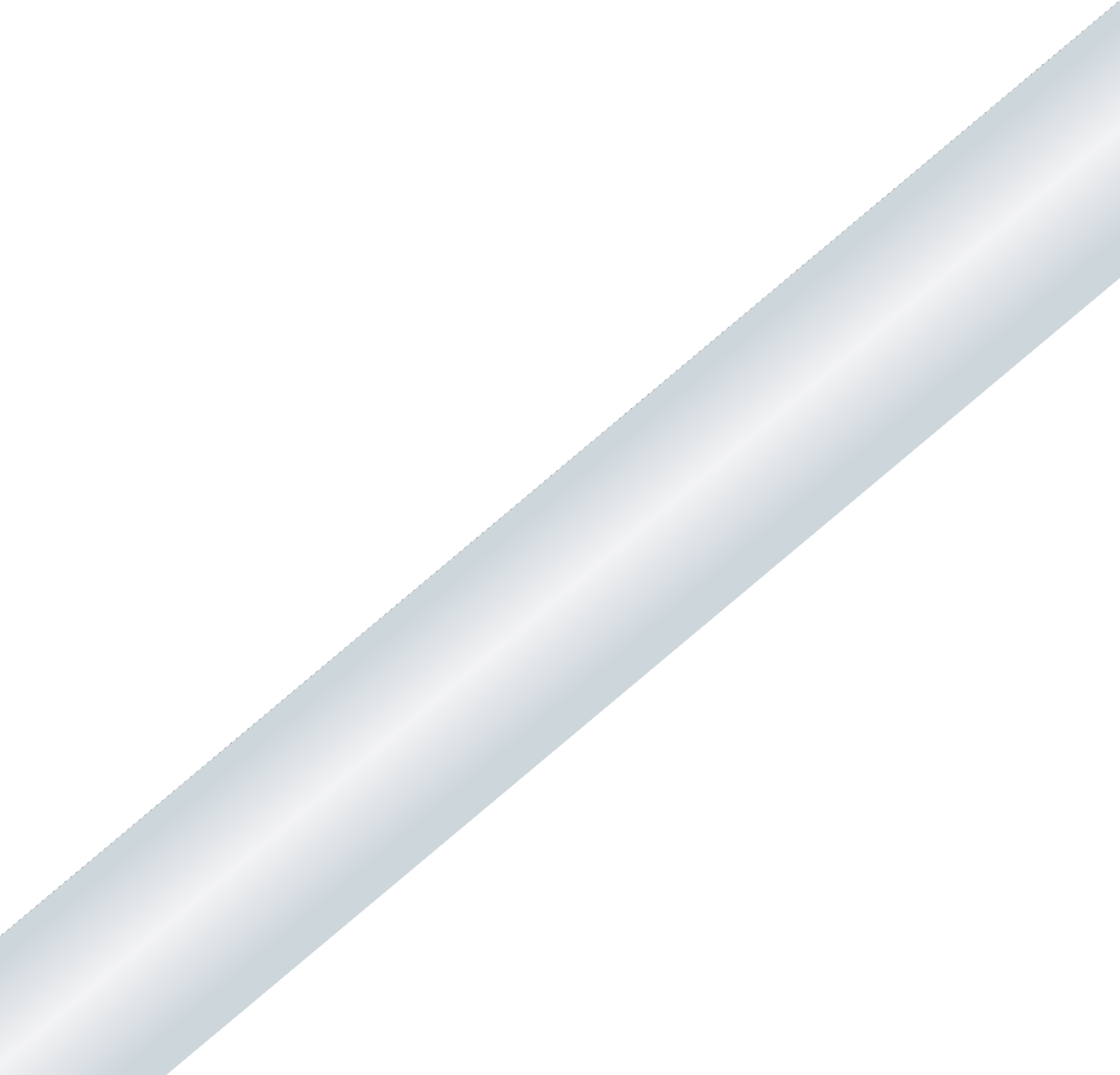 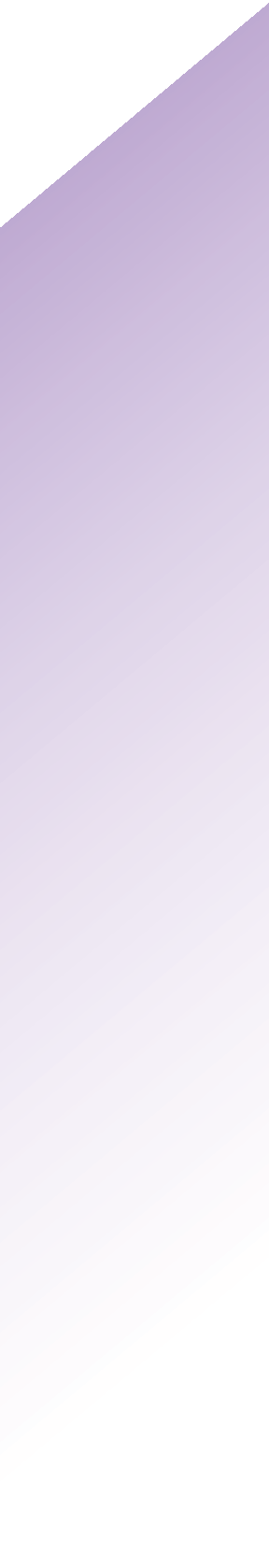 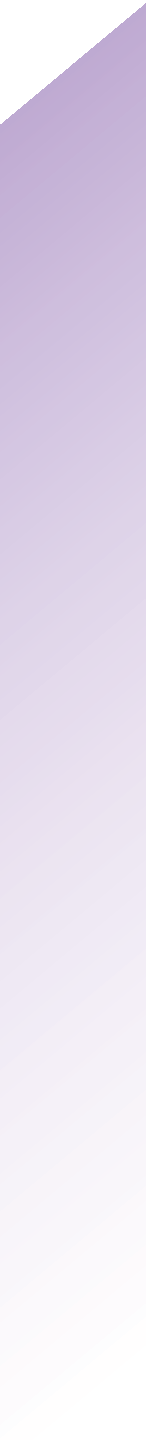 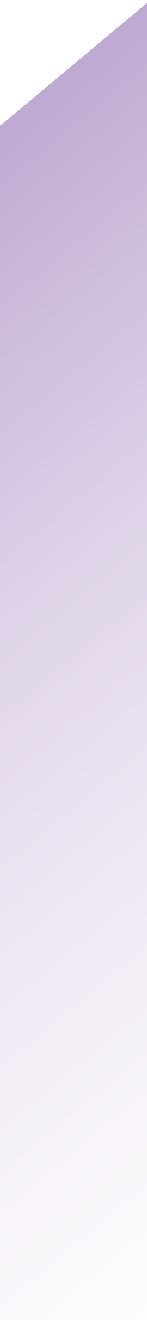 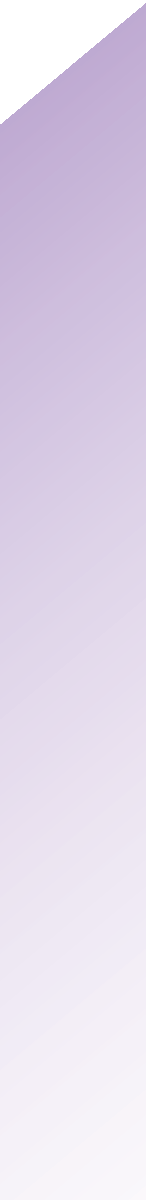 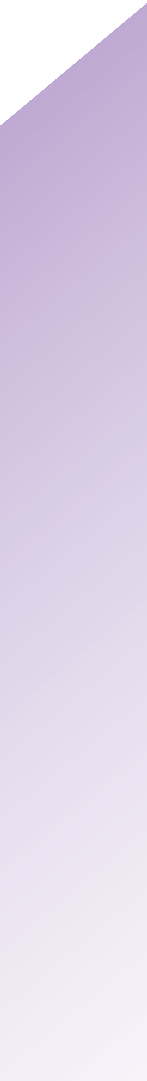 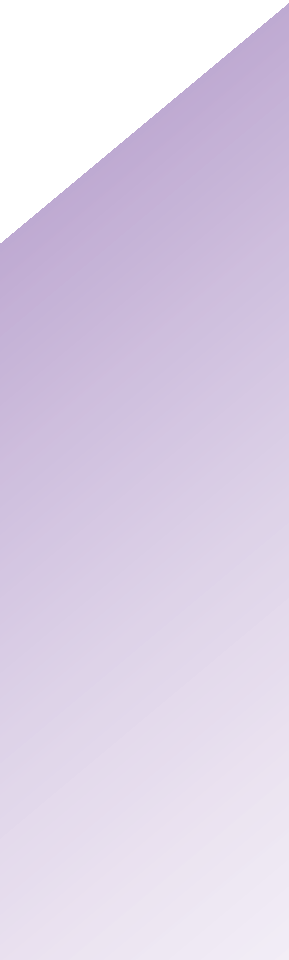 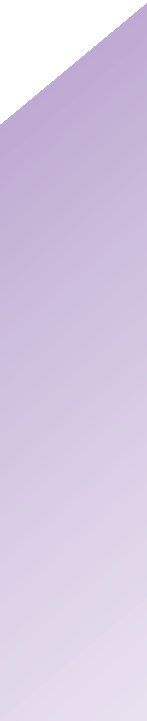 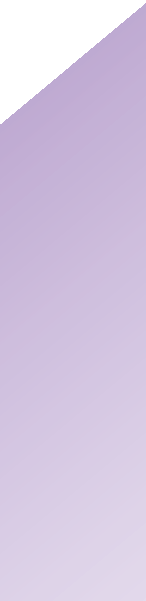 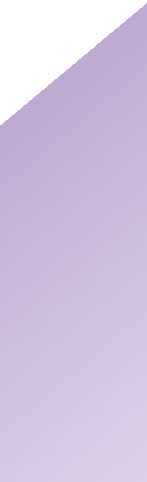 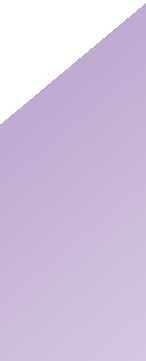 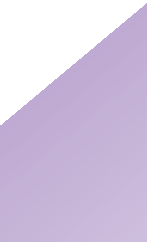 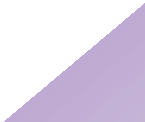 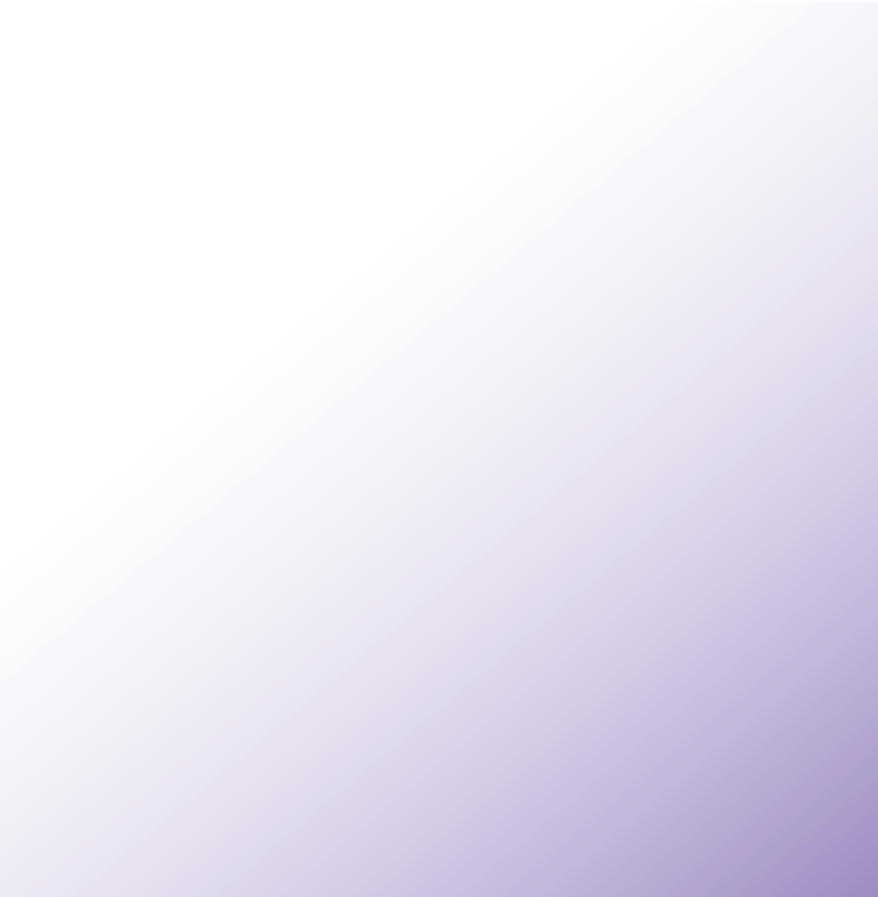 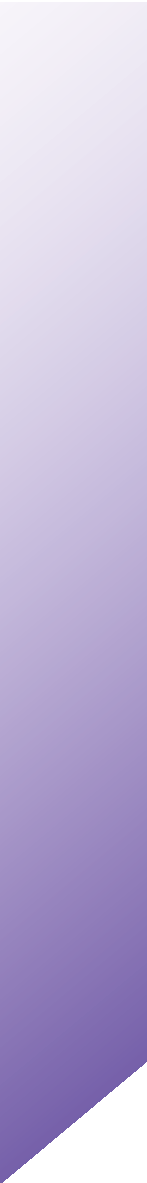 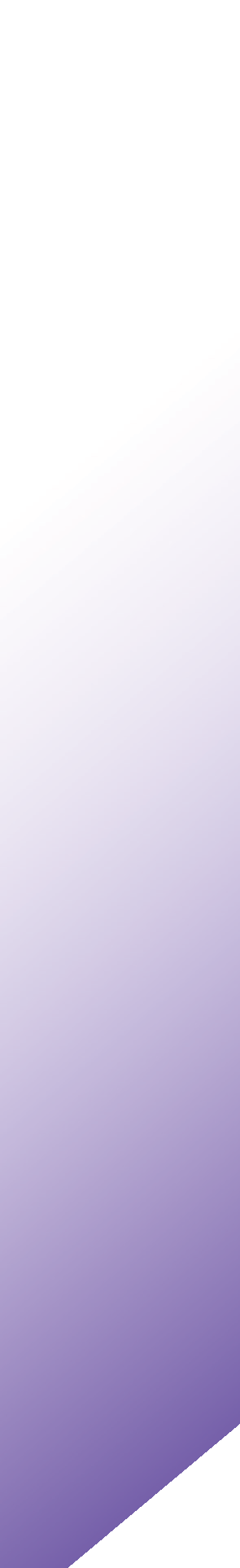 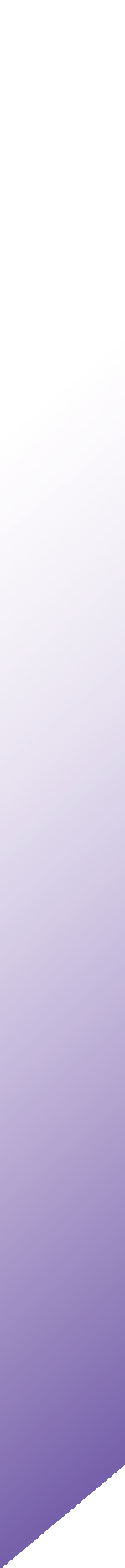 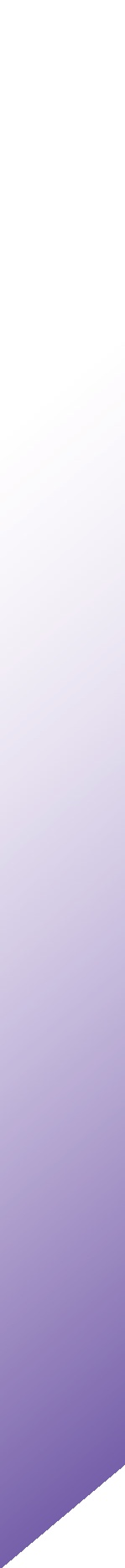 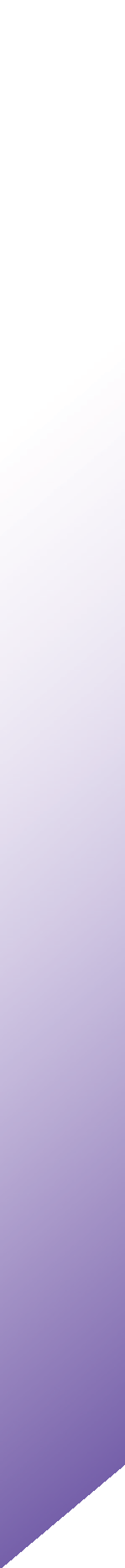 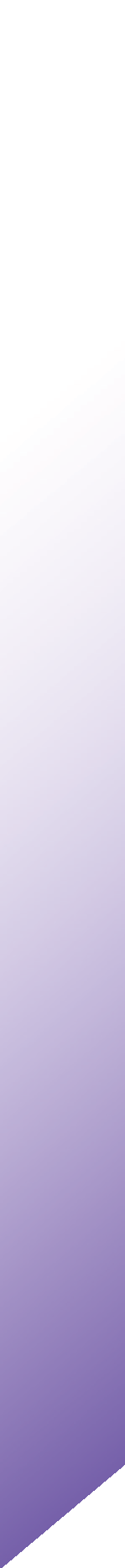 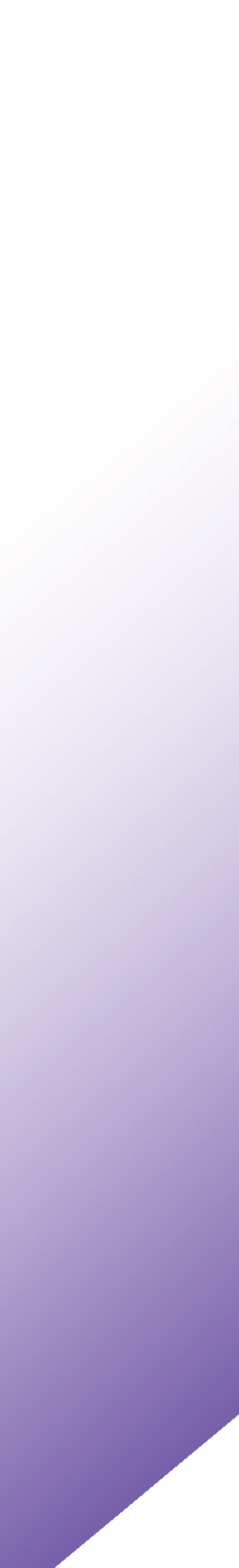 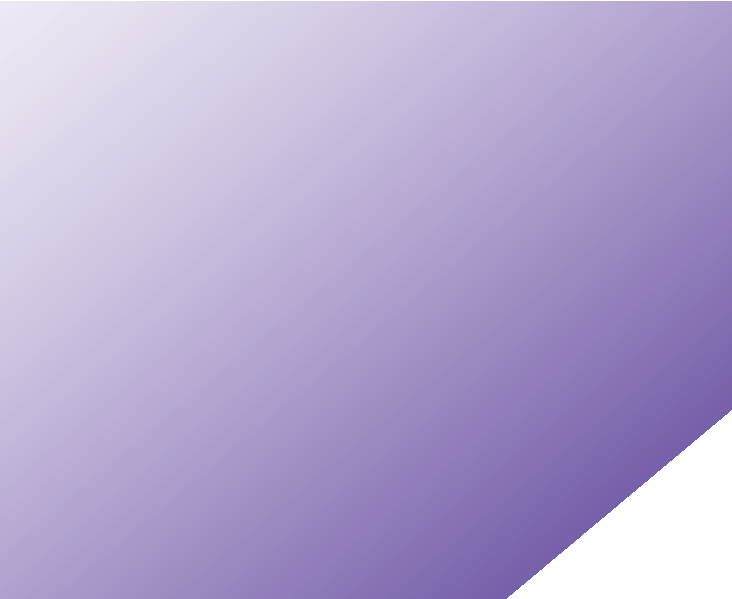 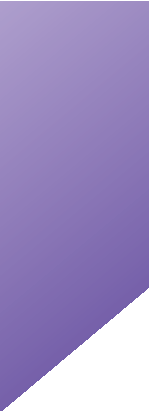 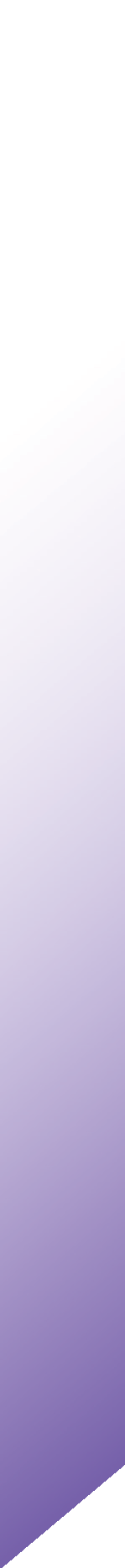 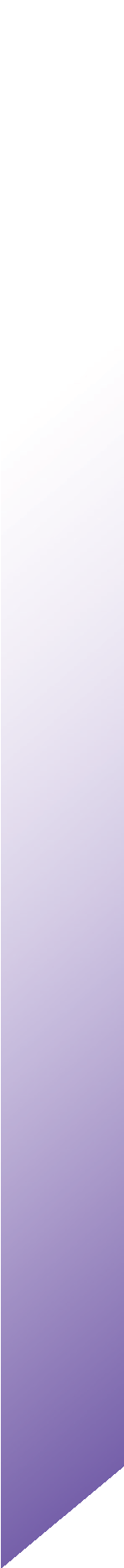 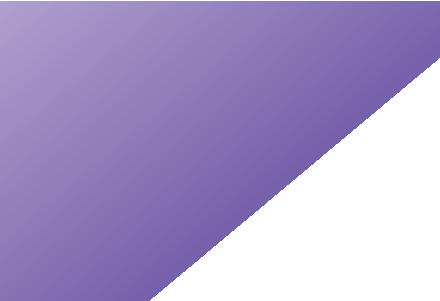 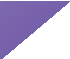 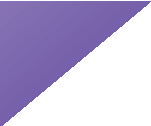 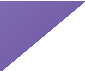 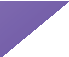 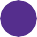 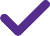 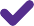 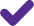 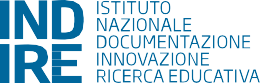 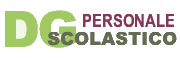 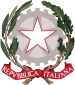 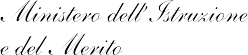 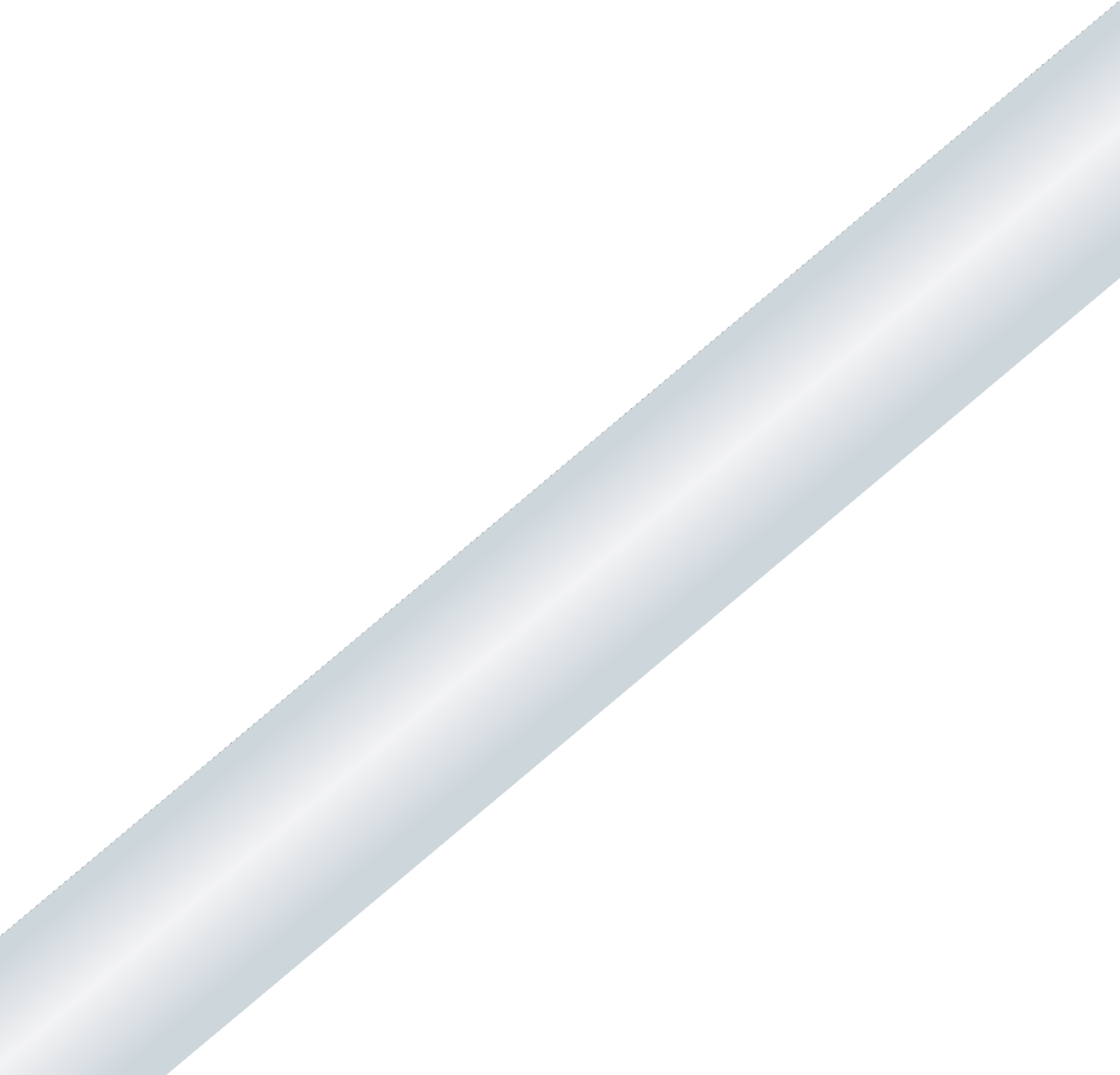 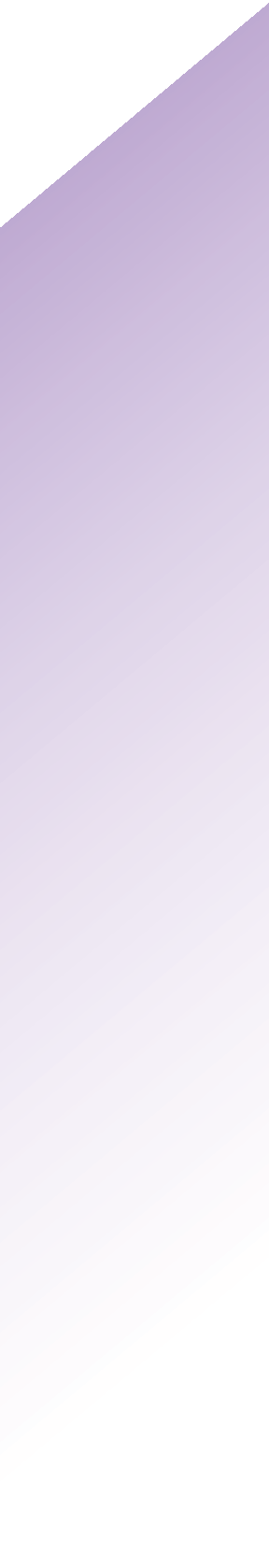 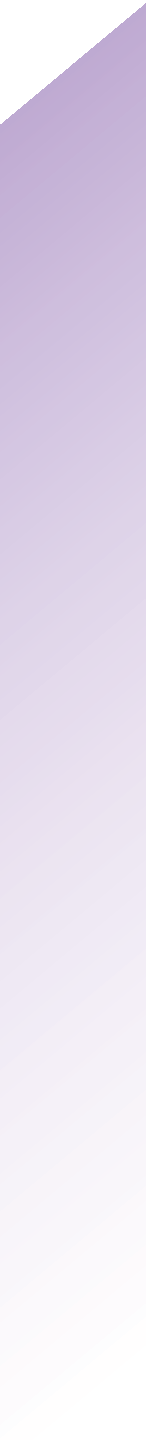 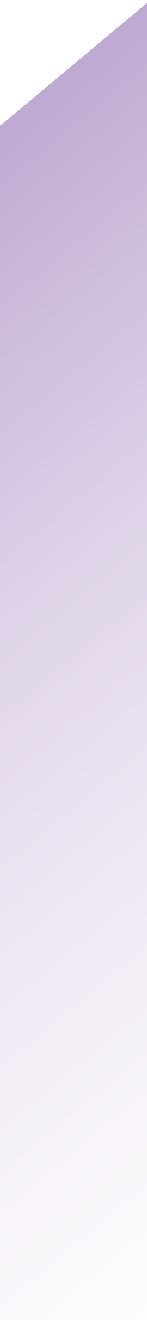 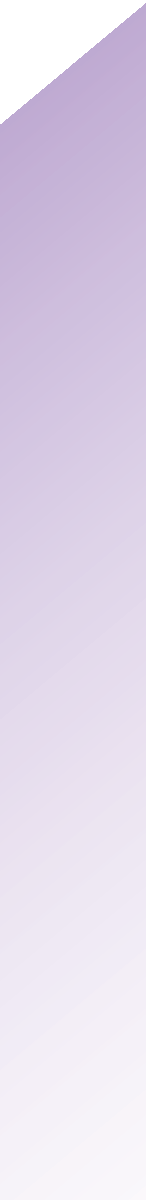 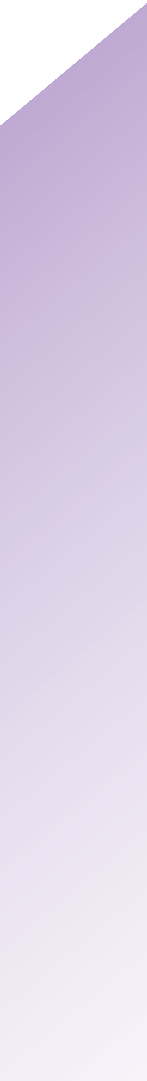 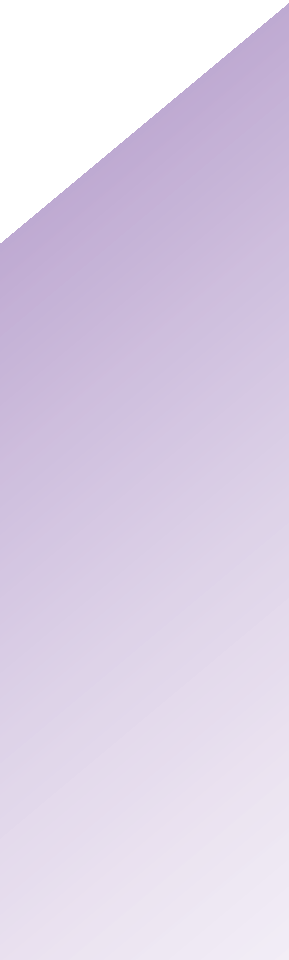 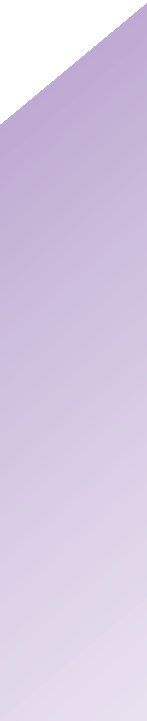 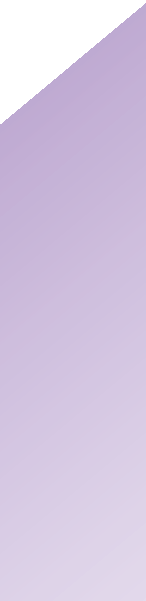 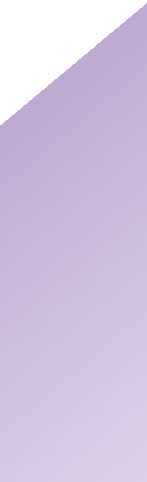 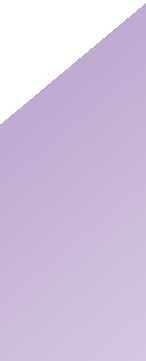 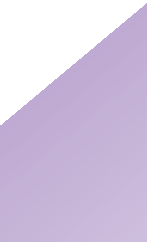 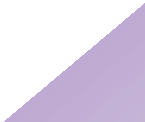 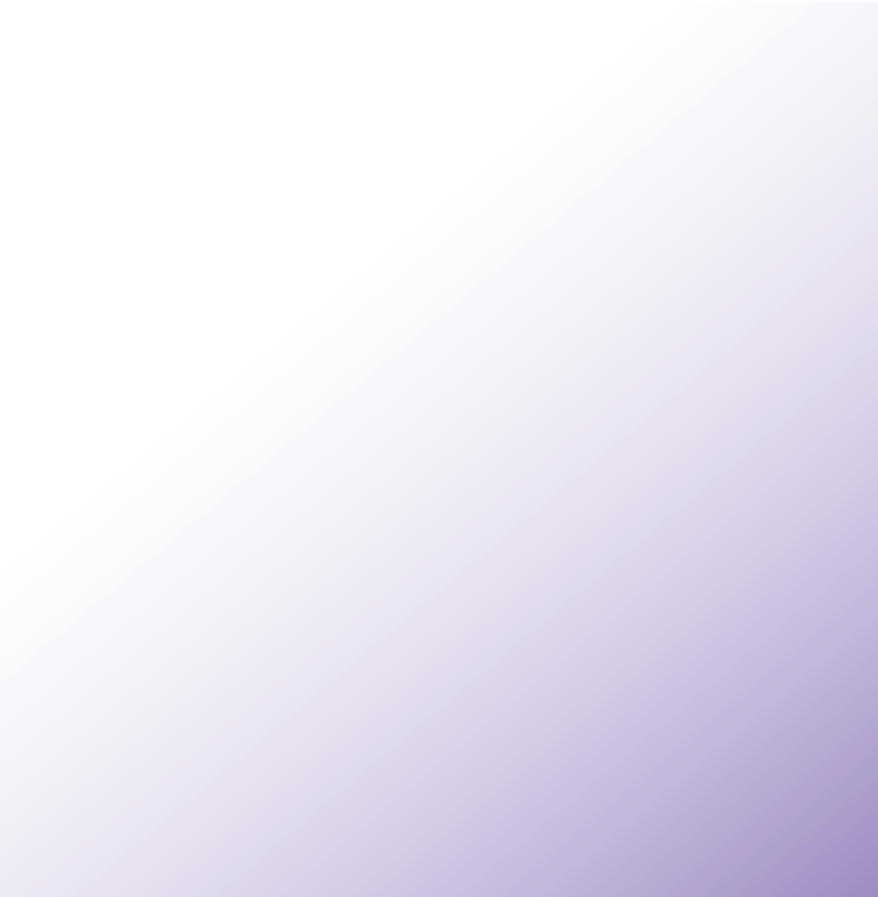 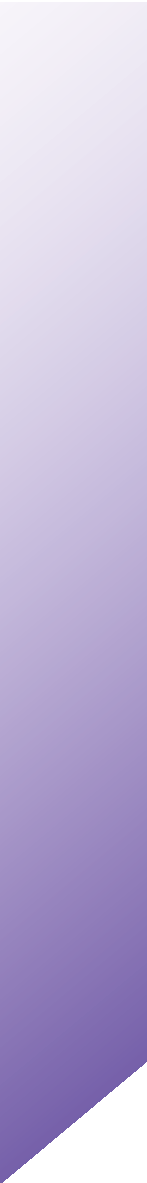 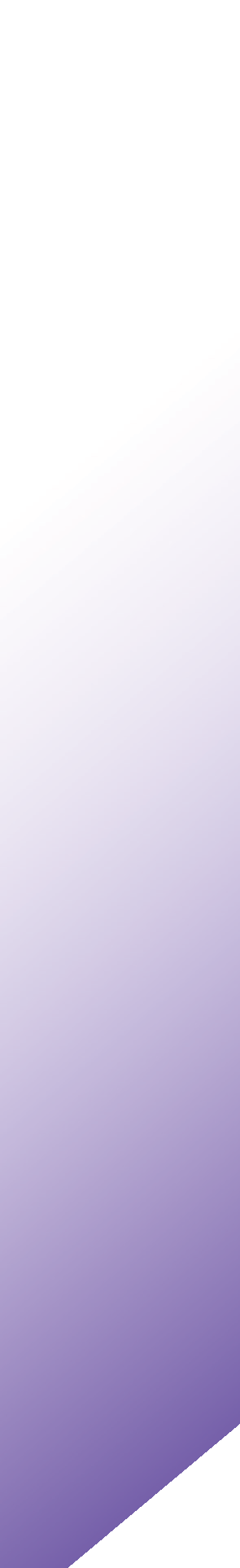 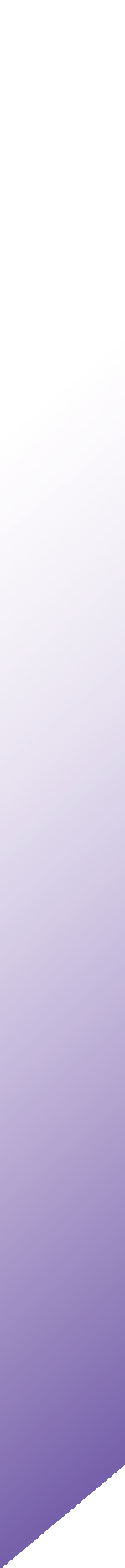 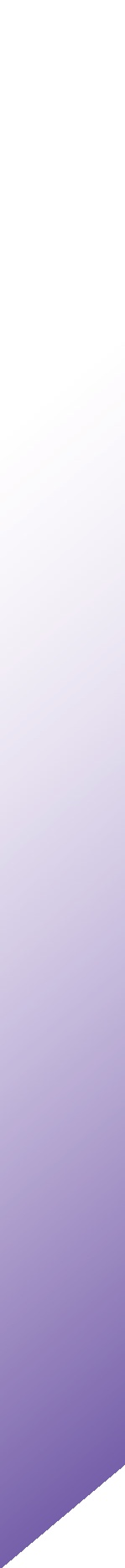 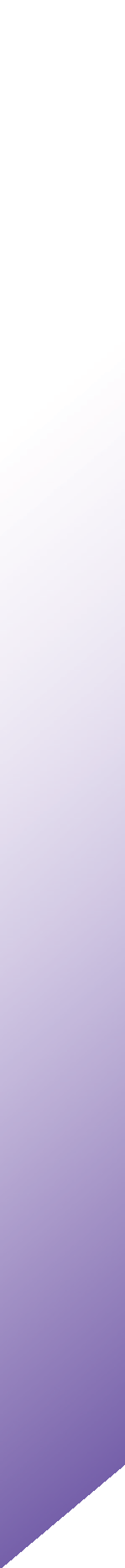 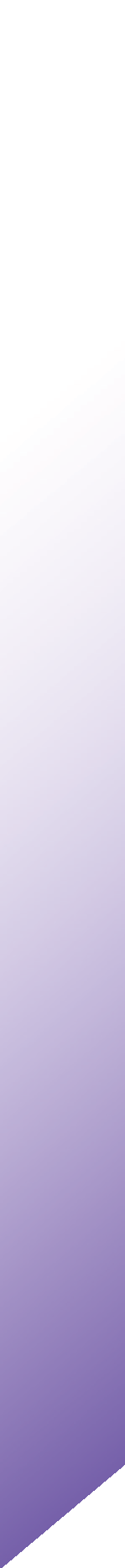 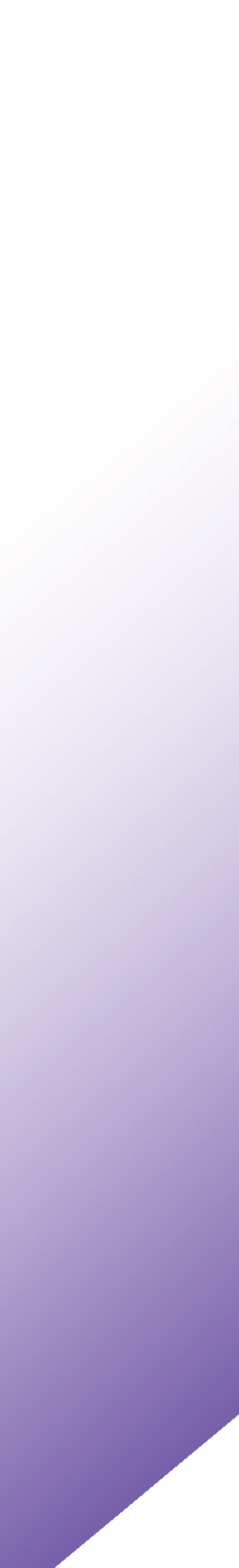 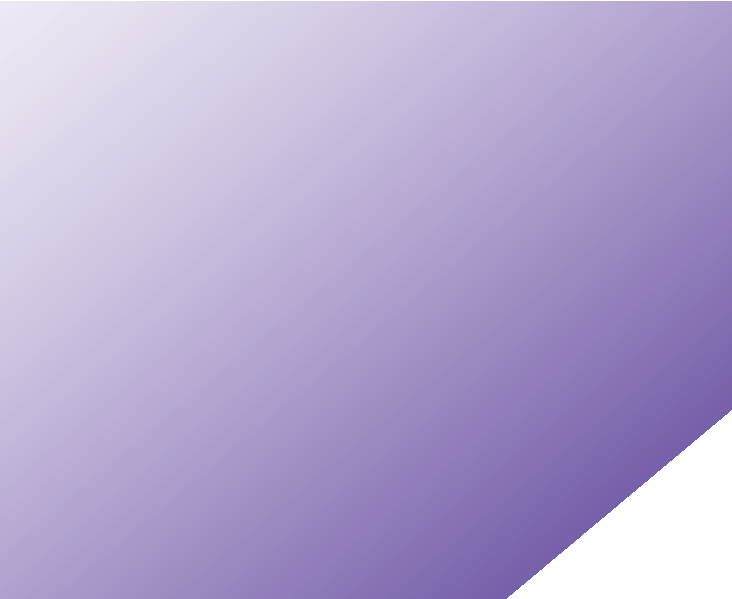 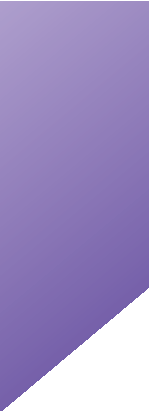 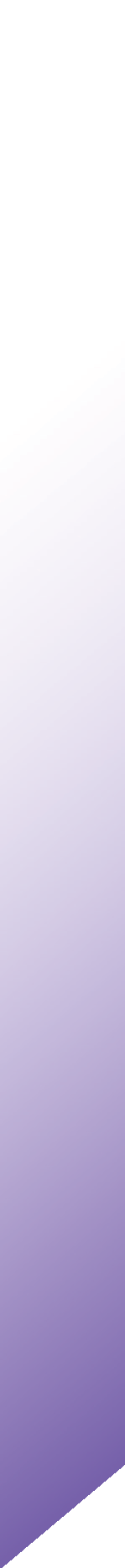 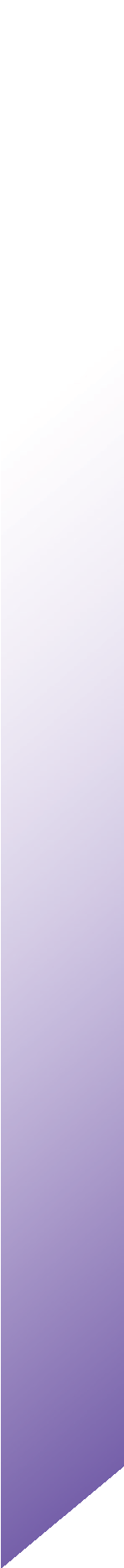 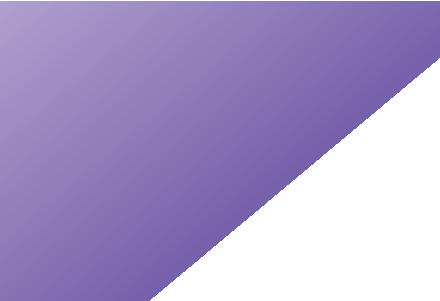 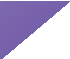 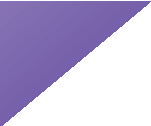 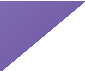 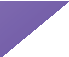 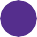 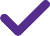 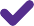 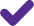 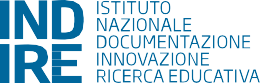 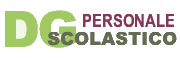 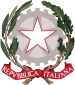 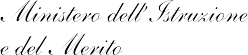 ANNO DI FORMAZIONE E PROVA PER DOCENTI NEOASSUNTI E DOCENTI CON PASSAGGIO DI RUOLOAnno scolastico 2023/24Bilancio iniziale delle competenzeVersione 1.0 Il pdf del presente documento è stato originato il 15 novembre 2023. Eventuali modifiche e aggiornamenti ai relativi contenuti saranno riportati nel sito neoassunti.indire.it per i quali rimandiamo alla sua consultazione.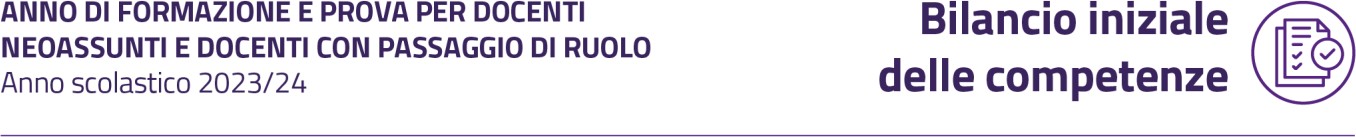 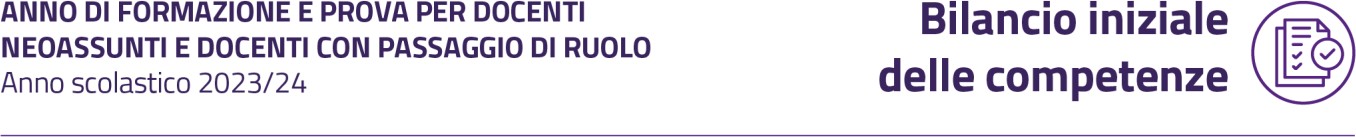 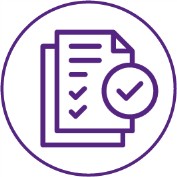 Bilancio iniziale delle competenzeNome ............................................................................ Cognome ............................................................................Disciplina di insegnamento ........................................................................................................................................lstituto di appartenenza .............................................................................................................................................Sede (città/regione) .....................................................................................................................................................Livelli di competenzaOgni standard rappresenta la descrizione del livello ottimale atteso per ogni docente, sapendo che il criterio evolutivo è rappresentato dal passaggio da una situazione di esecuzione con supporto di tutoraggio ad una progressiva autonomia e padronanza, alla consapevolezza del proprio ‘stile professionale’, all’arricchimento creativo e personale, alla propensione/capacità di trasferire ad altri il proprio ‘sapere professionale’.Per una migliore comprensione degli indicatori di competenza si rinvia alla consultazione della Legenda del Bilancio iniziale delle competenze, strumento allegato al presente documento, allegato nel quale sono fornite puntuali e dettagliate spiegazioni per ciascun indicatore; il documento può rivelarsi utile sussidio per una migliore autovalutazione dei livelli di competenza attesi.1 Si definiscono “mediatori didattici” tutti quegli oggetti – reali o simbolici – catalizzatori del processo educativo; lo rendono più efficiente in quanto potenziano la comunicazione (verbale e non verbale) tra docenti e studenti e studentesse grazie alla loro duttilità e adattabilità ai diversi stili educativi di questi/e ultimi/e. I mediatori didattici si dividono in:attivi/empirici: che ricorrono all’esperienza diretta (ad es. l’esperimento scientifico, le prove concrete: orto, ecc.);iconici: che utilizzano il linguaggio delle icone (grafico e spaziale), fatto di immagini, schemi, mappe concettuali (ad es. l’utilizzo immagini evocative o esemplificative, le mappe e gli schemi, i filmati, le carte geografiche, i modellini e i plastici, ecc.);analogici: che potrebbero essere anche chiamati “ludici” poiché si basano sulle dinamiche del gioco e della simulazione (ad es. “ho predisposto esperienze di drammatizzazione, gruppi di lavoro, giochi di ruolo, ecc.);simbolici: che utilizzano codici di rappresentazione convenzionali e universali come ad esempio i concetti astratti, le locuzioni linguistiche, le metafore, i simboli, le analogie, le allegorie e le figure retoriche in generale e così via (ad es. “uso un racconto per poi introdurre un concetto di apprendimento”).Nessuna = Livello 0La competenza non è stata mai sperimentata.Iniziale = Livello 1La competenza è in fase di avvio del processo di acquisizione e di prima formazione.In corso di formazione = Livello 2La competenza è in via di consolidamento e in progressione verso gli standard attesi.Standard atteso = Livello 3La competenza è consolidata, consapevole e sicura.Esperto = Livello 4La competenza è matura e accreditata e può essere messa a disposizione dei/delle colleghi/e e della scuola.e studentessecon disabilità e bisogni educativi speciali, integrando epistemologiee metodologie disciplinarie interdisciplinariMonitorare in itinere, revisionare e riprogettare le attività didattiche.Standard minimo3Adottare strategiee metodi di valutazione per promuovere l’apprendimentoProgettare le attività di verifica che consentano di raccogliere evidenze coerenti con gli obiettivi definiti in partenza in termini di competenze sia disciplinari specifiche sia trasversali.Standard minimo3Adottare strategiee metodi di valutazione per promuovere l’apprendimentoImplementare strumenti di valutazione formativa in itinere per monitorare i progressi di studenti e studentesse in relazione agli obiettivi didattici definiti in partenza.Standard minimo3Adottare strategiee metodi di valutazione per promuovere l’apprendimentoVariare e alternare prove di verifica di diversa tipologia.Standard minimo3Adottare strategiee metodi di valutazione per promuovere l’apprendimentoComunicare con chiarezza a studenti e studentesse fin dall’inizio sia gli obiettivi di apprendimento sia i criteri di valutazione delle prove di verifica che verranno somministrate.Per l’infanzia: esplicitare con chiarezza e con un linguaggio adeguato all’età di alunni ed alunne gli obiettivi delle attività proposte.Standard minimo3Adottare strategiee metodi di valutazione per promuovere l’apprendimentoAssicurare a studenti e studentesse feedback formativi così da promuovere il miglioramento dei processi educativi e la crescita di ognuno/a.Standard minimo4Gestire relazioni e comportamentiin classe per favorire l’apprendimentoin un clima disteso e collaborativoPromuovere in studenti e studentesse l’apprendimento collaborativo e/o cooperativo.Standard minimo4Gestire relazioni e comportamentiin classe per favorire l’apprendimentoin un clima disteso e collaborativoImplementare attività di apprendimento autonomo e di studio autoregolato.Standard minimo4Gestire relazioni e comportamentiin classe per favorire l’apprendimentoin un clima disteso e collaborativoIndividuare e condividere regole di comportamento e forme di comunicazione che tengano conto delle diversità e facilitino il superamento di eventuali situazioni problematiche.Standard minimo4Gestire relazioni e comportamentiin classe per favorire l’apprendimentoin un clima disteso e collaborativoSostenere l’autostima di ogni studente e studentessa e favorirne (anche quando membro di un gruppo) la percezione di autoefficacia valorizzando il suo contributo e l’impegno profuso.C - PROFESSIONEArea della formazione continua, della cura della professionalità e dello sviluppo di nuove responsabilitàC - PROFESSIONEArea della formazione continua, della cura della professionalità e dello sviluppo di nuove responsabilitàC - PROFESSIONEArea della formazione continua, della cura della professionalità e dello sviluppo di nuove responsabilitàStandard minimo8Impegnarsi nella formazionecontinuae nello sviluppo professionale, integrando i nuclei basilari dei saperie della didattica specifici per i propri insegnamenti,con la capacità di progettaredidatticamente e gestire con flessibilità gruppi- classe/interclasseper la personalizzazione e valorizzazionedei talenti e lo sviluppo di competenze trasversalie comunicativePartecipare periodicamente ad attività di formazione e di aggiornamento.Standard minimo8Impegnarsi nella formazionecontinuae nello sviluppo professionale, integrando i nuclei basilari dei saperie della didattica specifici per i propri insegnamenti,con la capacità di progettaredidatticamente e gestire con flessibilità gruppi- classe/interclasseper la personalizzazione e valorizzazionedei talenti e lo sviluppo di competenze trasversalie comunicativeUtilizzare fonti culturali diverse per potenziare conoscenze e competenze di insegnamento.Standard minimo8Impegnarsi nella formazionecontinuae nello sviluppo professionale, integrando i nuclei basilari dei saperie della didattica specifici per i propri insegnamenti,con la capacità di progettaredidatticamente e gestire con flessibilità gruppi- classe/interclasseper la personalizzazione e valorizzazionedei talenti e lo sviluppo di competenze trasversalie comunicativeAttivare collaborazioni professionalizzanti tra colleghi/e della propria scuola o di altre istituzioni educative nazionali ed internazionali.Standard minimo8Impegnarsi nella formazionecontinuae nello sviluppo professionale, integrando i nuclei basilari dei saperie della didattica specifici per i propri insegnamenti,con la capacità di progettaredidatticamente e gestire con flessibilità gruppi- classe/interclasseper la personalizzazione e valorizzazionedei talenti e lo sviluppo di competenze trasversalie comunicativeUtilizzare le esperienze di crescita professionale per riprogettare l’azione didattica.Standard minimo8Impegnarsi nella formazionecontinuae nello sviluppo professionale, integrando i nuclei basilari dei saperie della didattica specifici per i propri insegnamenti,con la capacità di progettaredidatticamente e gestire con flessibilità gruppi- classe/interclasseper la personalizzazione e valorizzazionedei talenti e lo sviluppo di competenze trasversalie comunicativeAdottare metodologie e prassi frutto della ricerca educativa o derivanti dallo sviluppo di conoscenze e competenze acquisite nel proprio ambito professionale e d’insegnamento.Standard minimo8Impegnarsi nella formazionecontinuae nello sviluppo professionale, integrando i nuclei basilari dei saperie della didattica specifici per i propri insegnamenti,con la capacità di progettaredidatticamente e gestire con flessibilità gruppi- classe/interclasseper la personalizzazione e valorizzazionedei talenti e lo sviluppo di competenze trasversalie comunicativeMonitorare con metodicità il proprio sviluppo professionale in un’ottica di formazione continua.